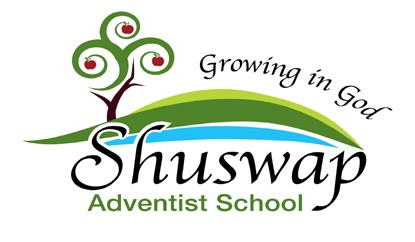 Shuswap Adventist School3270B 60th Ave. NESalmon Arm, BC V1E 2A9Ph: (250)804-0656 Fax: (250)804-0640Email:  shuswapsda@shaw.cawww.shuswapadventistschool.caApplication FormDate of Application  	   	Renewal ______  New ______Grade Entering __________Age ______    Gender _____M 	____FStudent Information:1.  Full legal nameLAST	FIRST	MIDDLE	NICKNAME2.  Physical Address#, STREET	CITY	PC     Mailing Address#, STREET	CITY	PC3.  Landline:     	4.  Emails and text messages will be sent out to parents. Father’s Email:  	                                            Father’s Cell:                                                                         Mother’s Email:   	                                            Mother’s Cell:                                                                        5.  Date of Birth  	(m/d/y)	Birthplace  	                6. Citizenship	                                 If not Canadian, visa type	                                                                                                                                                                                           COPY OF VISA REQUIRED    Aboriginal Ancestry: ___N/A ___Inuit  ___Metis  ___Non-Status  ___Status7.  Baptized SDA   	Yes   	No	Church Attending  	                  8.  Applicant lives with  	both parents   	mother   	father   	other (copy of legal papers required)9.  List previous schools attended (last one first)10.  Other children in family not registered at this school11.  Parent Information (Please fill in completely)Answer questions 12 -14 if this is a new application.12.  Does your child have special learning needs or require any educational support or assistance?  	Yes 	NoHas he/she had an educational assessment?  	Yes  	_No (If yes please provide details.) 	13.  What is your child's attitude toward spiritual matters? _ 	14.  Why do you want your child to attend Shuswap Adventist School?  	Student ContractI agree to support and abide by the standards set forth in the school handbook and I will order my personal living and conduct in harmony with these principles.  My signature pledges my cooperation if admitted.DATE	STUDENT'S SIGNATUREFinancial InformationMy financial obligations are clearly understood and I recognize that my child’s account must be kept up to date.Individual(s) responsible for tuition   ___both parents ___mother   __father ___other (provide name and email)Other:  Name:_________________________________Email Address:_________________________________________*The school will only provide statements to the designated individual.Parent ContractI agree to the conditions herein stated and will support the regulations and policies as stated in this school's most recent handbook. To the best of my knowledge the above questions are complete and correct and the applicant will cooperate with the principles and spirit of this school.  I understand that any misleading or inaccurate information, including omission of documented pertinent information may nullify my child’s acceptance and/or continued enrollment in the school.DATE	PARENT'S SIGNATURESchool NameAddress/Phone NumberGrade(s) CompletedNameDate of BirthM/FAgeGradeSchool AttendingInformationFATHERMOTHERLEGAL GUARDIANNameOccupationWork Phone NumberChurch Membership(name of church attending)Citizenship